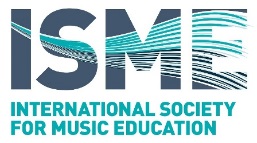 Referee’s Report supporting an Application for a World ConferenceSponsored Delegate Award 20181. Applicant's Contact details2. Referee Contact details 3. Referee's Report (around 500 words)Signed (scanned signature or just print your name) _____________________________________________________Date _________________________________Please e-mail this form, using the subject line “ISME World Conference Sponsored Delegate Award 2018” To isme@isme.org by no later than March 1, 2018Full NamePostal AddressISME account e-mail addressFull namePosition and TitleInstitution Postal Addressemail addressHow long have you known the applicant: please describe the extent of your knowledge of the applicant; please describe your knowledge of the applicant’s academic background; please outline the potential benefits to the applicant and the field of music education on receipt of this award.